Can I discuss the parable of the unforgiving servant?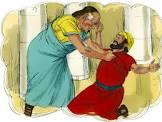 Did someone forgive the ‘unforgiving servant? If so why?______________________________________________________________________________________________________________________________________________________________________________________________________________________________________________________________________________________________  Why did the ‘unforgiving servant’ not forgive the man who owed him money?________________________________________________________________________________________________________________________________________________________________________________________________                                 What would you do if someone owed you something and they couldn’t pay you back when you needed it?________________________________________________________________________________________________________________________________________________________________________________________________________________________________________________________________